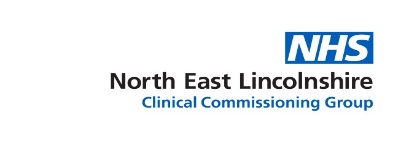 Primary Care Commissioning CommitteeAGENDAPART AItem NoItemPaper/VerbalLeadTimeApproval of Previous MinutesPaperMatters Arising TrackerPaperVirtual Decision LogPaperChairman’s ActionsFor DecisionCommunity Pharmacy - Minor ailments schemes renewal Community Pharmacy - PODIS schemes renewal PaperPaperKaren Hiley(NECS)Karen Hiley(NECS)For AssuranceCOVID 2nd Wave Primary Care Challenges and ImpactPaperSDFor Information OnlyCompliance Review of Primary Care Commissioning audit findingsPrimary Care COVID survey and engagement PaperPaperRBDate and Time of Next MeetingTuesday 9th February 202111am-1:30pm